「くらすべ山形移住応援団」募集要項１　目的                       　　　　　　　　　　　　　　　　　　　　　　　　　                                                                                                                 　　「山形が大好き」、「山形の魅力を多くの人に知ってもらいたい」、「山形の情報を共有して盛り上がりたい」という想いを持つ方から、「くらすべ山形移住応援団」の団員として活動していただくことで、友人、知人をはじめ、多くの方々に山形県への興味や関心を育んでもらい、山形県への移住・定住を促していくもの。２　活動内容　　　　　　　　　　　　　　　　　　　　　　　　　　　　　　　　　　　　①　ＳＮＳ等による情報発信・ハッシュタグ「＃くらすべ山形移住応援団」を付けて、ご自身のフェイスブックやインスタグラム、ブログ等による山形の魅力や「くらすべ山形」の取組み等の情報の発信（月２～３回程度）　②　移住検討者への情報提供（できる範囲で）　　・「くらすべ山形」の紹介、パンフレットの配布等３　活動期間　　　　　　　　　　　　　　　　　　　　　　　　　　　　　　　　　　　　　　入団認定の日から１年間※　その後申し出のない限りは、以降１年毎に継続更新。４　特典　　　　　　　　　　　　　　　　　　　　　　　　　　　　　　　　　　　　　　　　ピンバッジを贈呈します。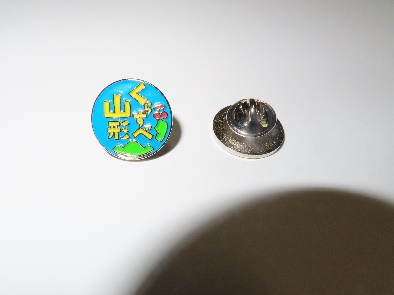 ５　応募資格　　　　　　　　　　　　　　　　　　　　　　　　　　　　　　　　　　　　　・山形が好きで、意欲的に山形県の魅力や「くらすべ山形」の取組みを積極的に広め、応援していただける方（首都圏在住者や山形県出身者、山形ファンの方、山形県へ移住された方や地元住民の方など）６　応募方法　　　　　　　　　　　　　　　　　　　　　　　　　　　　　　　　　　　　　　ふるさと山形移住・定住推進センターあて、別紙「『くらすべ山形移住応援団』申込書」を郵送、ＦＡＸ、メール等でご送付ください。同意の確認ができましたら、認定証を交付いたします。７　注意事項　　　　　　　　　　　　　　　　　　　　　　　　　　　　　　　　　　　　　①　ＳＮＳ等による情報発信は、特定の政党や宗教に関する主張、誹謗中傷、その他公序良俗に反しないものに限ります。　②　「くらすべ山形移住応援団」の趣旨に反する行為により生じたいかなる損害に関しても、当センターは一切の責任を負いません。　③　上記の注意事項に反する行為が確認された場合には、認定を取り消す場合があります。